Confidentiality notice: This email message, including attachments, is for the sole use of the intended recipient(s) and may contain confidential and privileged information. Any unauthorized review, use, disclosure or distribution is prohibited. If you are not the intended recipient, please contact the sender by reply email and destroy all copies of the original message.EXAMPLE:Confidentiality notice: This email message, including attachments, is for the sole use of the intended recipient(s) and may contain confidential and privileged information. Any unauthorized review, use, disclosure or distribution is prohibited. If you are not the intended recipient, please contact the sender by reply email and destroy all copies of the original message.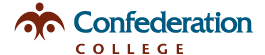 1450 Nakina Drive
Thunder Bay, ON P7B 0E5www.confederationcollege.caFirst Name, Last Name, Optional: (pronoun),(credential)Title 
Dept.  Email: your email here
Tel: 807-475-xxxxx 
Fax: 807-473-xxxxx if you have one Cell: 807-xxx-xxxxxx if you want to includeCourage ∙ Equity ∙ Relationships1450 Nakina Drive
Thunder Bay, ON P7B 0E5www.confederationcollege.caAlexandra Jones (she/her) HBA, MAManager Marketing, Recruitment & CommunicationsEmail: Alexandra.jones@confederationcollege.ca 
Tel: 807-475-6414 
Cell: 807- 624-6106
Courage ∙ Equity ∙ Relationships